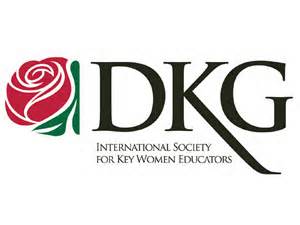 International Society for Key Women EducatorsDelta Kappa Gamma Nu Chapter Serving Hays and Blanco Counties, TexasScholarship for Aspiring Female EducatorsThis scholarship is available to any female college student pursuing a career in any field of education. Applicants enrolling in their final year  of  an under graduate degree may apply provided transcript reflects an overall average of 2.75. Financial need is not a determining factor. Preference will be given to relatives of Nu Chapter Members. The grant may be used to offset costs of tuition, registration, fees, books, or supplies. All applications are due to the Scholarship Chair on or before May 1.----------------------------------------APPLICANT INFORMATION----------------------------------------Name:_______________________________________________ Phone: __________________________Address: ______________________________________________________________________________School Now Attending: ________________________________________ Classification:______________Relative/Friend of Nu Chapter Member (if this applies): ________________________________________ Relationship:____________________________References (Members of the School Staff or other person who know you well.) 	Name						Address			Position__________________________________________________________________________________________________________________________________________________________________________Please provide a list of clubs and organizations to which you belong both in and out of school, any honors and awards which you have received, community involvement, and tell of your plans for the future after college graduation. Please attach an unofficial copy of your transcript and two letters of recommendation from a non-family member.	Signature of Applicant: ____________________________________________	Date:______________________